28 мая   группа  №3 «Рябинушка» провожала своих выпускников, которые в сентябре 2015 года  начнут обучение в школах  города.В этом году в учреждении 7 выпускников, которые посещали разновозрастную группу. Поэтому,  дети-выпускники прощались не только с детским садом и педагогами, но и  младшими  воспитанниками группы, которые остаются в ДОУ.Праздник прошел в теплой, непринужденной семейной  обстановке.       Ребята вместе с Женей из сказки  «Цветик-семицветик» вспомнили – как  это быть маленьким.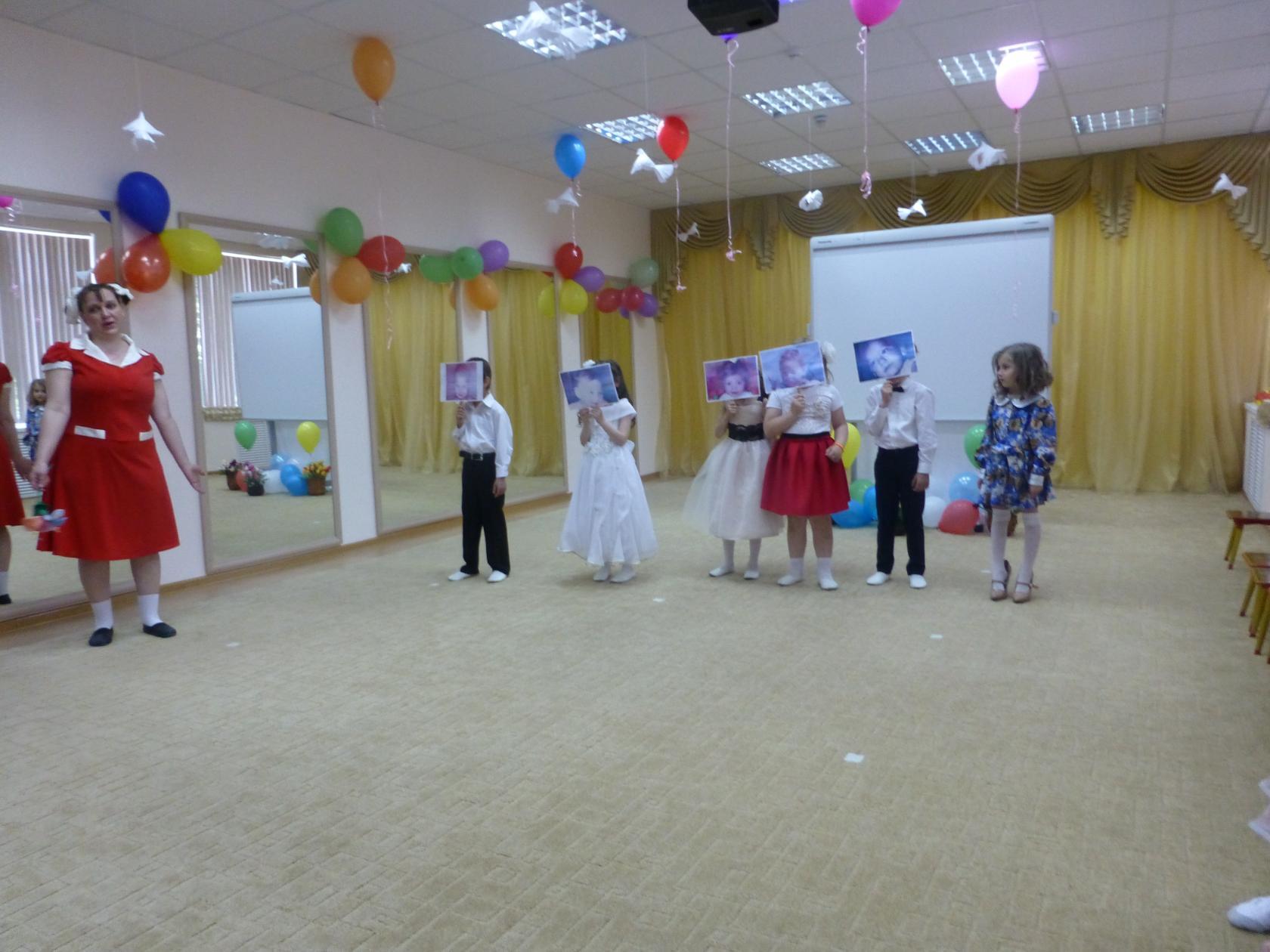 С помощь волшебного цветка превратили своего воспитателя в маленькую девочку.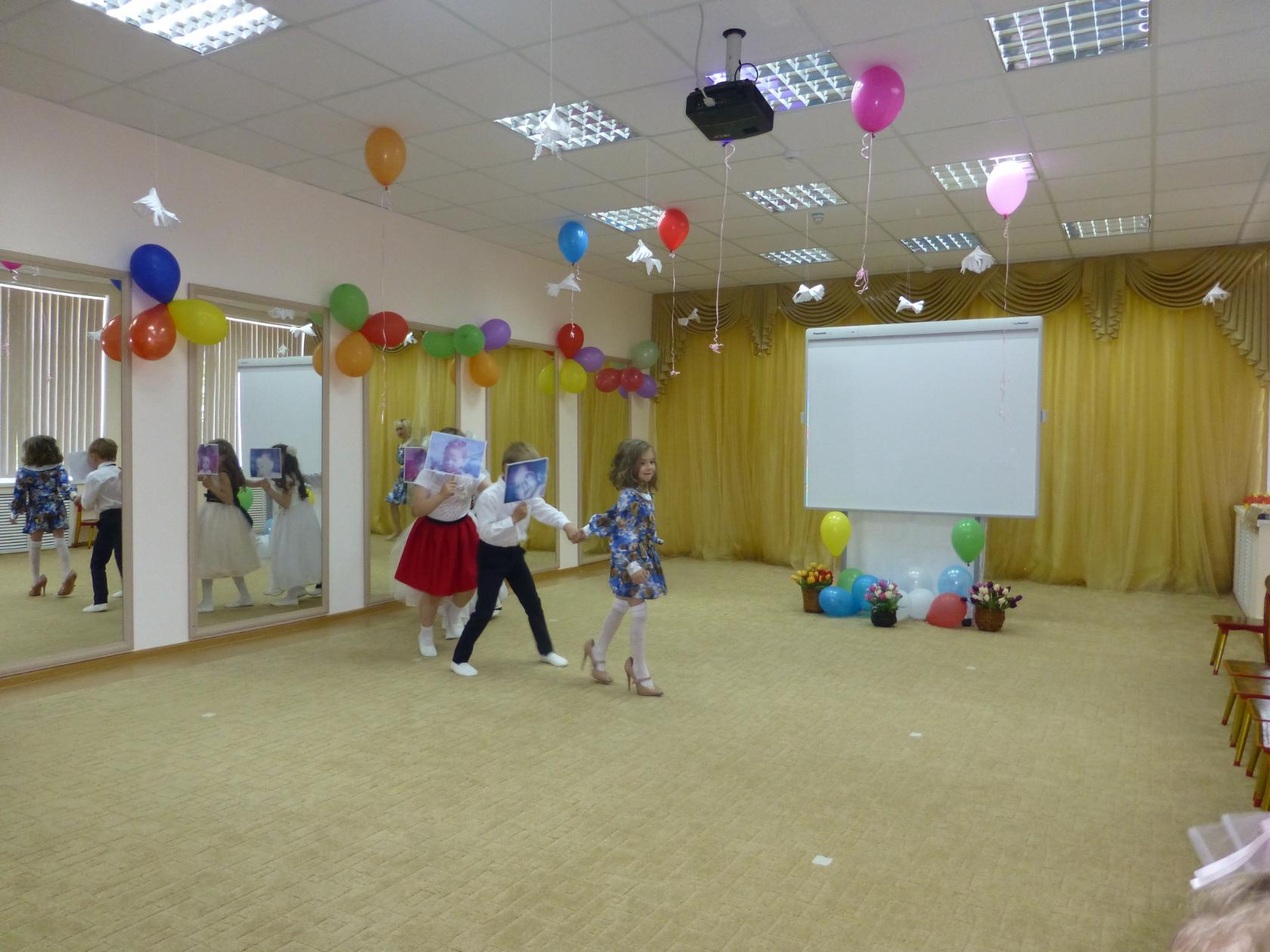 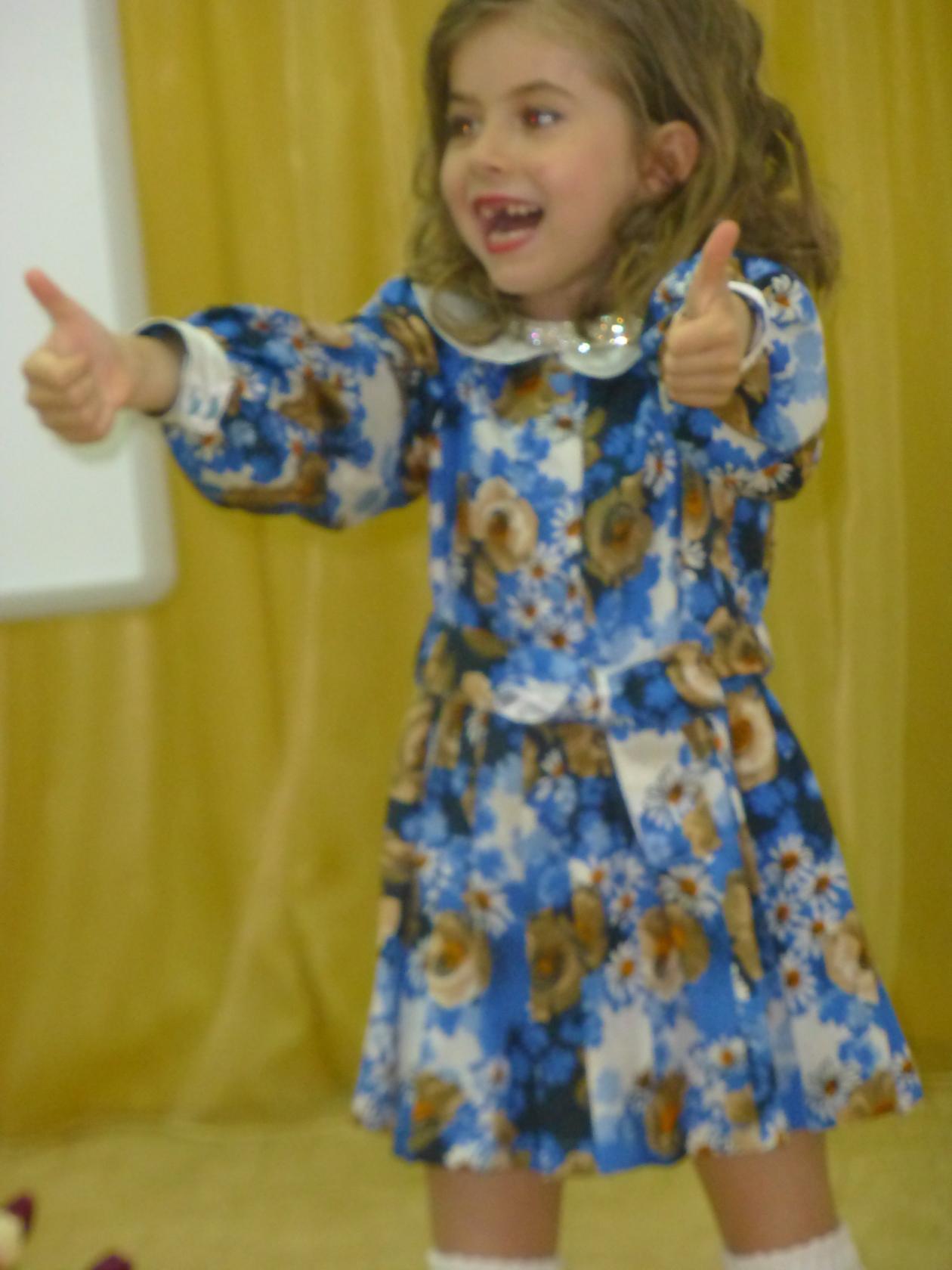 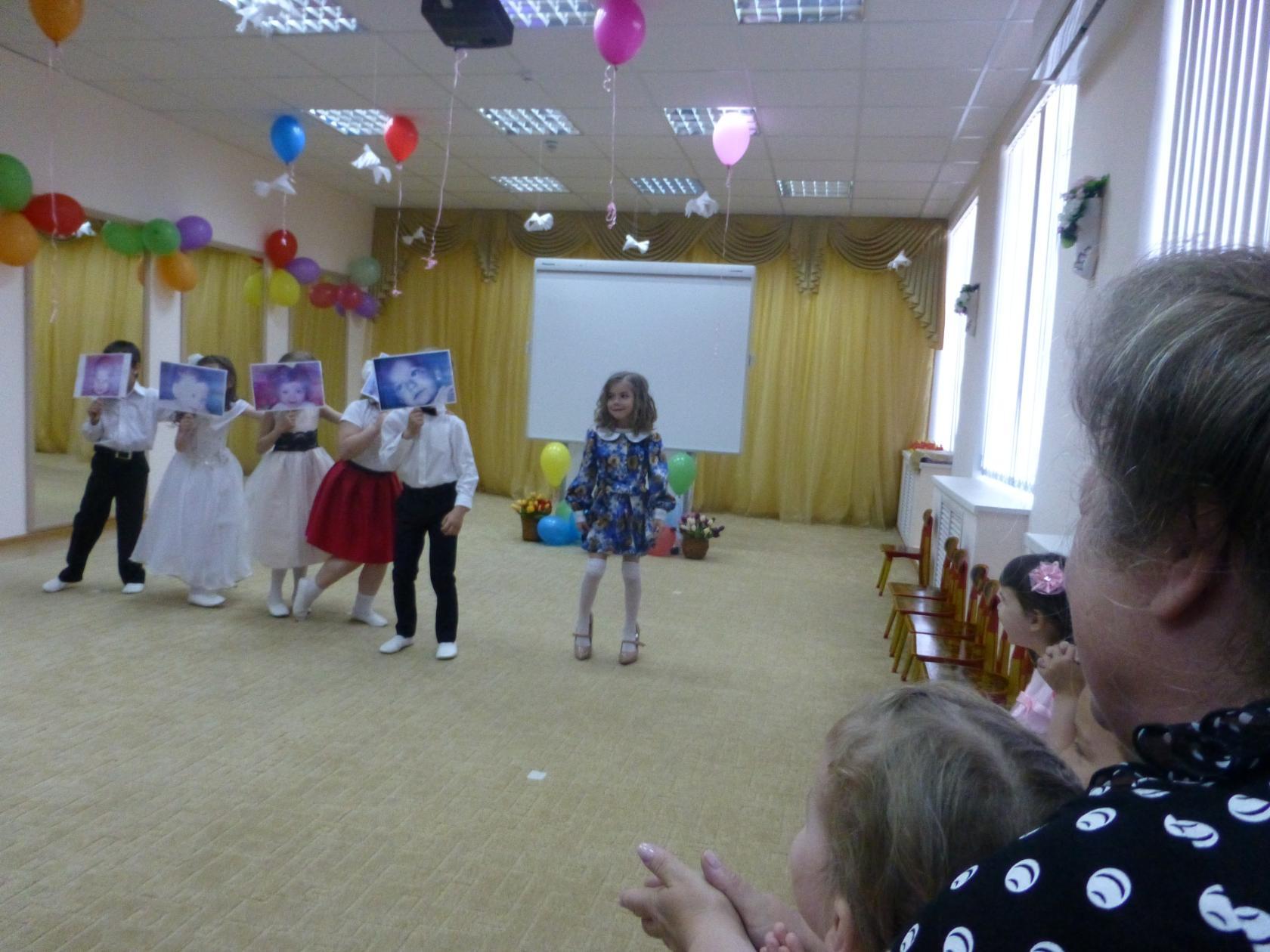 Ребата, пели, танцевалили, шалили и озорничали от души…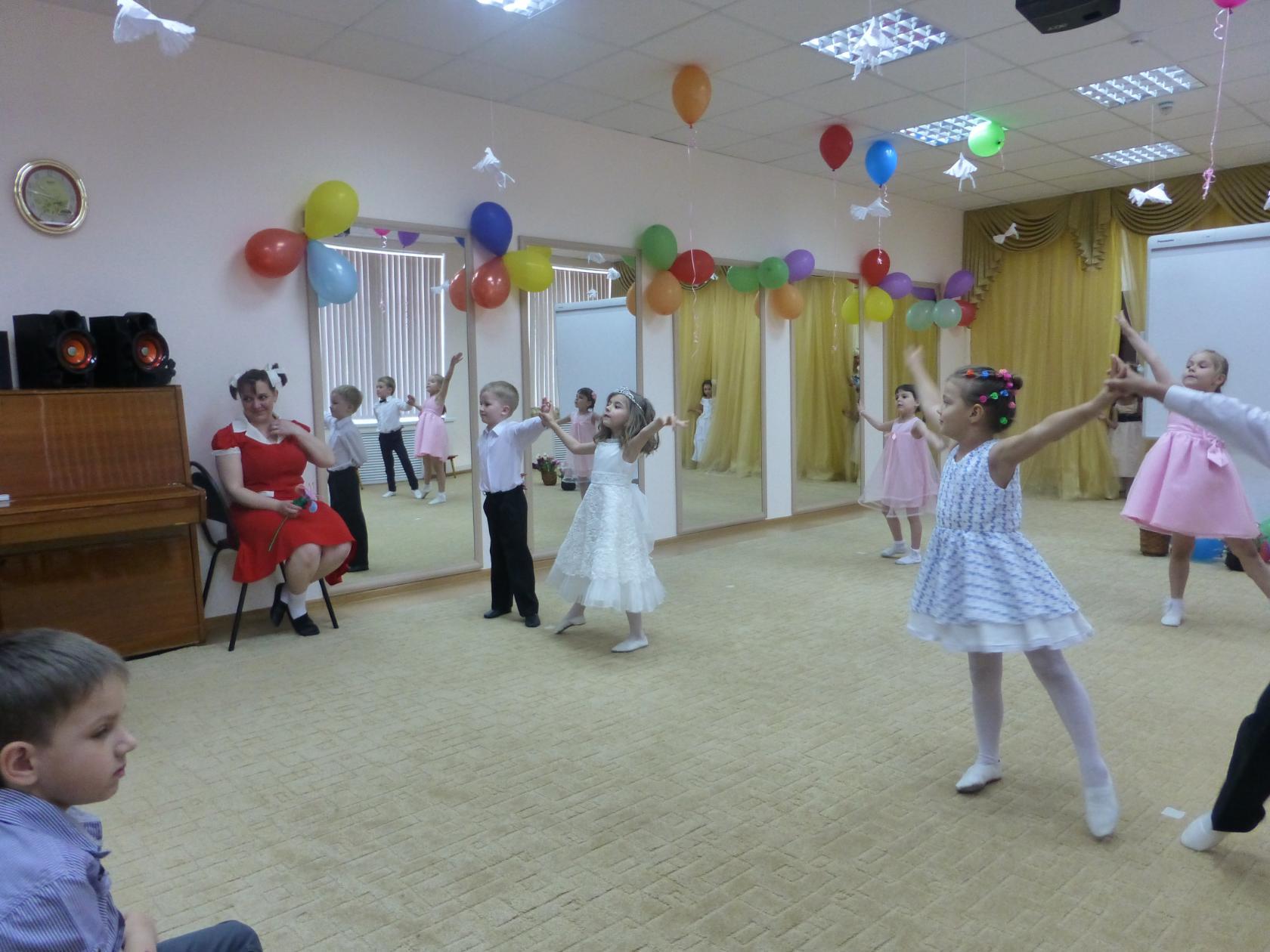 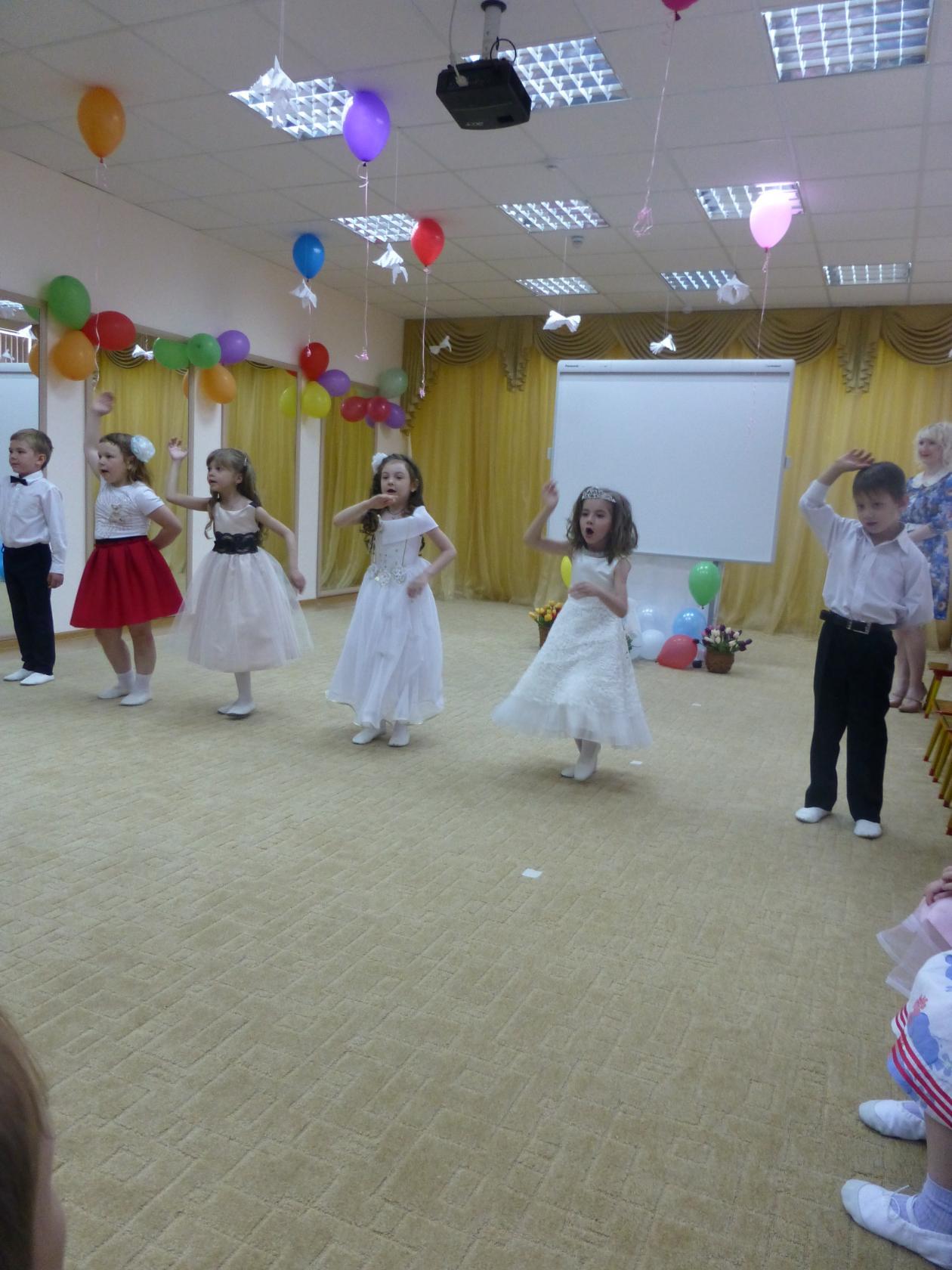 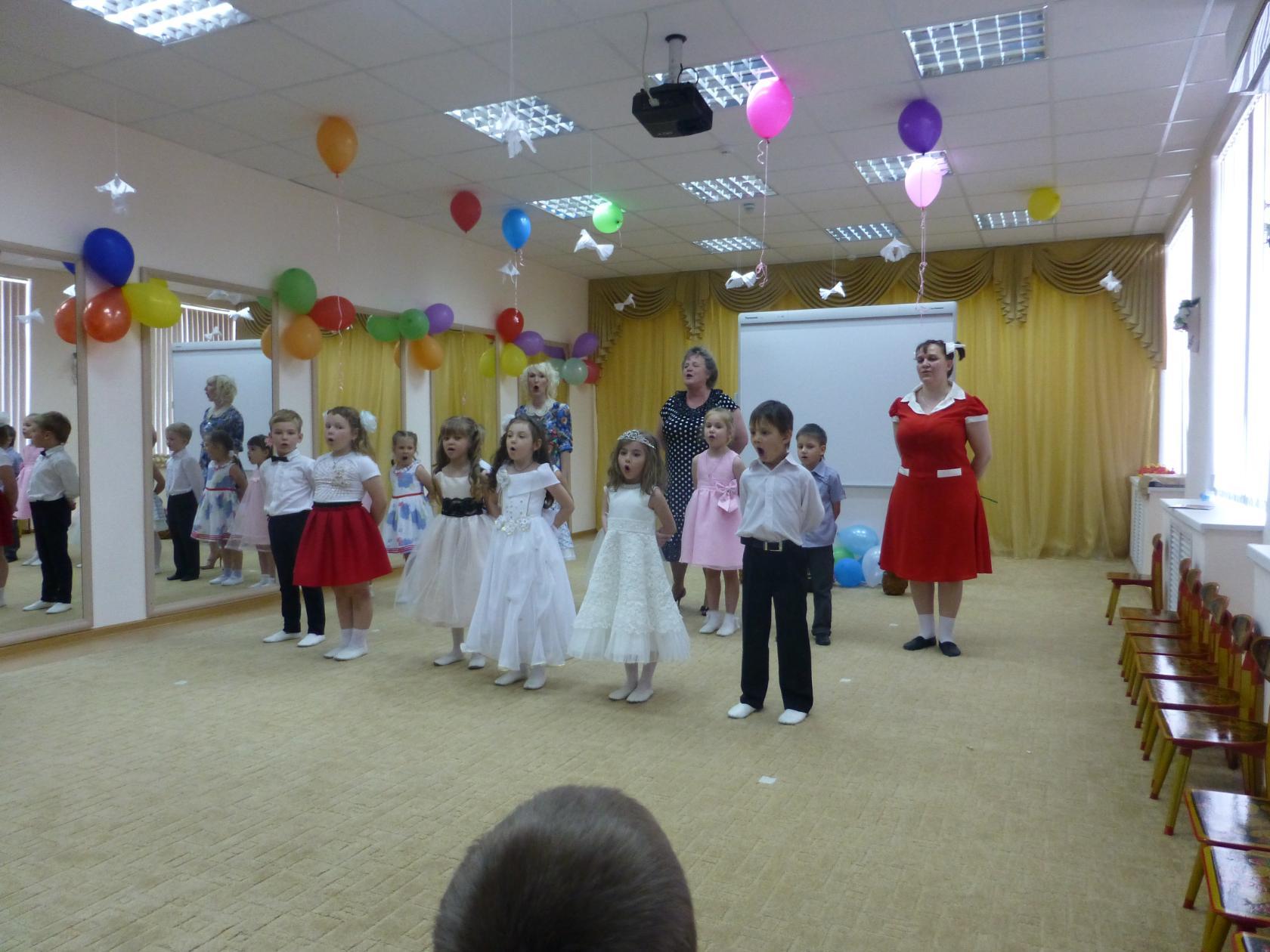 Весело было всем!Праздник запомнился и и детям и  родителям и всем сотрудникам дошкольного учреждения!